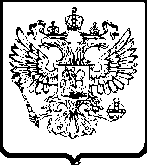 УПРАВЛЕНИЕ ФЕДЕРАЛЬНОЙ АНТИМОНОПОЛЬНОЙ СЛУЖБЫПО ТЮМЕНСКОЙ ОБЛАСТИ. Тюмень,  ул. Холодильная, 58а                                                                тел. 50-31-55АКТ   ПРОВЕРКИ № 06г. Тюмень                                                                                                28 февраля  2013г.На основании приказа Тюменского УФАС России от 30.01.2013 № 51 проведено плановое контрольное мероприятие в отношении департамента инвестиционной политики и государственной поддержки предпринимательства Тюменской области (Тюменская область, г. Тюмень, ул. Республики, д. 24), далее также  - Департамент.С копиями приказа о проведении проверки Департамент ознакомлен 01.02.2013г.Лица, проводившие проверку: руководитель инспекции – заместитель руководитель Тюменского УФАС России, начальник отдела контроля за соблюдением законодательства Поткина И.В., начальник отдела Москвичева О. Н., специалист-эксперт Кухарева А.В.В проведении проверки принимали участие: заместитель директора Департамента Остроумов Л.С., начальник управления государственной поддержки Департамента Ладнер В.В., начальник отдела государственной поддержки инвестиционной деятельности Департамента Крашенинина И.В., консультант Департамента Миллер С.С. Руководителем проверяемого лица в период проведения проверки являлся Шумков В. М. Предметом проводимой проверки является соблюдение Департаментом требований Федерального закона от 26.07.2006 №135-ФЗ «О защите конкуренции» (далее также  – Закон о защите конкуренции).Период, за который проведена проверка соблюдения антимонопольного законодательства: с 01.01.2011 по настоящее время.Срок проведения проверки по приказу: с 01.02.2013 по 28.02.2013.Период проведения проверки: 13.02.2013 – 28.02.2013.Продолжительность проверки: 8 рабочих дней.Акт составлен Москвичевой О.Н., Кухаревой А.В.В соответствии с уведомлением о проведении проверки (письмо от 30.01.2013 №ДШ/584) у проверяемого лица были затребованы следующие документы: номенклатура дел и документов, образующихся в процессе деятельности департамента инвестиционной политики и государственной поддержки предпринимательства Тюменской области;приказы, распоряжения, принятые департаментом инвестиционной политики и государственной поддержки предпринимательства Тюменской области в  период с  01.01.2011 по настоящее время;договоры (соглашения, контракты), заключенные в период с 01.01.2011 по настоящее время, а также все иные действующие в настоящее время договоры (соглашения, контракты), независимо от даты их заключения с   приложением  реестра с указанием в нем хозяйствующих субъектов, реквизитов договоров, сроков и оснований их заключения;перечень подведомственных организаций, копии их уставов;перечень нормативных правовых актов Тюменской области, применяемых (реализуемых) в деятельности департамента инвестиционной политики и государственной поддержки предпринимательства Тюменской области.Контрольным мероприятием было установлено следующее.I. Департамент инвестиционной политики и государственной поддержки предпринимательства Тюменской области является органом исполнительной власти Тюменской области, обеспечивающим в пределах своей компетенции проведение единой инвестиционной и внешнеэкономической политики Тюменской области, а также политики в сферах промышленности и государственной поддержки предпринимательства (п. 1.1 Положения о департаменте, утв. постановлением Правительства Тюменской области от 03.07.2006 N 160-п, далее – Положение).Основными задачами Департамента являются:разработка и осуществление единой инвестиционной и внешнеэкономической политики Тюменской области, координация деятельности органов исполнительной власти области при ее реализации;формирование механизмов государственной поддержки инвестиционной деятельности на территории Тюменской области;реализация государственной политики Тюменской области по государственной поддержке предпринимательства;обеспечение эффективного взаимодействия Тюменской области с органами государственной власти, представителями официальных и деловых кругов Российской Федерации и иностранных государств;формирование и реализация механизмов государственной поддержки отдельных видов промышленной деятельности;содействие повышению конкурентоспособности продукции промышленных предприятий, развитию инфраструктуры, промышленной деятельности, продвижению промышленной продукции на внутреннем и внешнем рынках, созданию информационно-аналитической основы для эффективного использования промышленного потенциала и создания новых производств;поддержка и развитие внутреннего и въездного туризма в Тюменской области;реализация мероприятий Государственного плана подготовки управленческих кадров для организаций народного хозяйства Российской Федерации в Тюменской области.В соответствии с п. 5 Положения, а также номенклатурой дел руководителем Департамента издаются приказы ненормативного характера.Всего для проверки департаментом представлено 287 приказов: за 2011 год – 158), за 2012 год – 129.  II. Одной из функций Департамента является оказание государственной поддержки субъектам малого и среднего предпринимательства, промышленным предприятиям, субъектам туристской индустрии, в том числе в форме предоставления субсидий (п. 3 Положения).Предоставление субсидий осуществляется Департаментом в соответствии с:Федеральным законом от 24.07.2007 № 209-ФЗ «О развитии малого и среднего предпринимательства в РФ»;Законом Тюменской области от 05.05.2008 № 18 «О развитии малого и среднего предпринимательства в Тюменской области»;Законом Тюменской области от 28.12.2004 № 295 «О поддержке отдельных видов промышленной деятельности в Тюменской области»;Законом Тюменской области от 08.07.2003 № 159 «О государственной поддержке инвестиционной деятельности в Тюменской области»;Законом Тюменской области от 26.12.2006 № 536 «О развитии внутреннего и въездного туризма в Тюменской области»;Постановлением Правительства Тюменской области от 01.04.2008 № 99-п «О порядке отбора субъектов малого и среднего предпринимательства для предоставления государственной поддержки в форме субсидии и порядке предоставления субсидий на поддержку субъектов малого и среднего предпринимательства, производящих и реализующих товары (работы, услуги), предназначенные для экспорта» (далее – постановление № 99);Постановлением Правительства Тюменской области от 08.06.2009 № 150-п «Об утверждении порядка предоставления грантов в форме субсидии начинающим субъектам малого предпринимательства на создание собственного бизнеса» (далее – постановление № 150);Постановлением Правительства Тюменской области от 07.05.2007 № 105-п «О порядке отбора промышленных предприятий на получение государственной поддержки» (далее – постановление № 105);Постановлением Правительства Тюменской области от 18.02.2008 № 58-п «Об утверждении порядка возмещения из областного бюджета части стоимости заказанного и оплаченного оборудования и материальных ресурсов» (далее – постановление № 58);Постановлением Правительства Тюменской области от 17.01.2005 № 2-пк «О реализации Закона «О государственной поддержке инвестиционной деятельности в Тюменской области» (далее – постановление № 2);Постановлением Правительства Тюменской области от 15.11.2010 № 320-п «О порядке предоставления субсидий субъектам туристской индустрии» (далее – постановление № 320).В целях осуществления данной деятельности распоряжениями Правительства Тюменской области от 03.05.2007 № 305-рп, от 30.07.2007 № 580-рп созданы постоянно действующие комиссии, формируемые из представителей органов исполнительной власти Тюменской области, некоммерческих организаций (фондов) и объединений юридических лиц (ассоциаций).В компетенцию данных комиссий, в том числе входит рассмотрение материалов, предоставленных уполномоченным органом (Департаментом) о предоставлении государственной поддержки по соответствующим направлениям деятельности, и принятие рекомендательных решений о предоставлении и размере государственной поддержки либо об отказе в ее предоставлении.В ходе проведении проверки Департаментом предоставлены следующие сведения об оказании в отчетном периоде (2011-2012гг) государственной поддержки в форме субсидий в соответствии с постановлениями №№ 99, 105 и 150:1) в области  государственной поддержки субъектов малого и среднего предпринимательства:2) в области государственной поддержки промышленных и лесопромышленных предприятий (постановление № 105):При анализе документов о предоставлении государственной поддержки (заключений уполномоченного органа, протоколов комиссий, приказов Департамента) установлено следующее.2.1. В соответствии с п. 2.2 Порядка отбора субъектов малого и среднего предпринимательства для предоставления государственной поддержки в форме субсидии, утв. постановлением № 99, возмещение части затрат на оплату процентов по договорам кредита предоставляется субъектам малого и среднего предпринимательства, привлекающим кредиты с целью:- приобретения оборудования, производственных помещений, земельных участков, на которых расположены производственные базы промышленных предприятий;- технического перевооружения, модернизации, реконструкции, строительства новых производственных площадей;- приобретения и освоения новых технологий, выпуска новой продукции;- проведения мероприятий по переносу производств на новые производственные площадки (включая их инженерное обустройство) для предприятий, подлежащих переносу за пределы жилой застройки населенных пунктов, в соответствии с утвержденными документами территориального планирования;- приобретения, модернизации, реконструкции, строительства нежилых помещений, зданий и сооружений, за исключением объектов торгового назначения.Вместе с тем, в 2011-2012гг. на основании решения комиссии по отбору субъектов малого и среднего предпринимательства для получения государственной поддержки (далее – комиссия по СМП) Департаментом были приняты решения о возмещении части затрат на оплату процентов по договорам кредита, привлеченным с целью приобретения транспортных средств, что не соответствует п. 2.2 Порядка: Решением комиссии от 06.12.2012 (протокол № 5) отказано в предоставлении государственной поддержки в виде возмещения затрат на оплату процентов по договорам кредита ИП Мансуровой Г.Р. по причине несоответствия заявки п. 2.2 Порядка, утв. постановлением № 99 – предоставление кредита с целью пополнения внеоборотных средств.Между тем, в составе заявки ИП Мансуровой Г.Р. на предоставление субсидии предоставлены следующие договоры:1) договор поставки оборудования от 17.11.2010 на сумму 92 670 евро (автоматическая линия для производства кондитерских, хлебобулочных изделий из слоеного дрожжевого и сахарного теста);2) договор поставки оборудования от 23.12.2010  на сумму 278 538 руб. (хлеборезка, нож с тефлоновым покрытием);3) договор поставки оборудования от 29.11.2010 на сумму 17 020 евро (тестораскаточная машина).Таким образом, использование средств кредита ИП Мансуровой Г.Р. для оплаты указанного оборудования вполне соответствует целям, перечисленным в п. 2.2 Порядка, что отражено в таблице, имеющейся в заключении о возможности предоставлении государственной поддержки от 20.11.2012. В связи с указанным, решение комиссии об отказе в предоставлении государственной поддержки  ИП Мансуровой Г.Р. является неправомерным.Аналогичная ситуация сложилась с рассмотрением заявки ООО «Самеба».Здесь необходимо отметить, что  согласно протоколу заседания комиссии от 06.12.2012 № 5 были приняты решения о предоставлении государственной поддержки ООО «Центр здоровья (171084,20 руб., 45789,03 руб.), ООО «Дорстройинвест» (183791, 66 руб.), ИП Каширских В.В. (28519, 02 руб.), хотя цель предоставления кредита - на пополнение внеоборотных средств. 2.2. В соответствии с п. 3.2 Порядка отбора субъектов малого и среднего предпринимательства для предоставления государственной поддержки в форме субсидии, утв. постановлением № 99,  государственная поддержка оказывается по договорам лизинга, с момента заключения которых до 1 января текущего финансового года прошло не более трех лет, согласно которым предметом лизинга является оборудование, устройства, механизмы, автотранспортные средства (за исключением легковых автомобилей), приборы, аппараты, агрегаты, устройства, установки, машины, средства и технологии (далее - оборудование). При этом, субсидирование на развитие лизинга оборудования предоставляется в виде: 1)  возмещения части затрат по лизинговым платежам по договорам лизинга; 2) возмещения затрат субъектам малого и среднего предпринимательства по уплате первого взноса при заключении договора лизинга (п. 3.1 Порядка).Однако, в нарушение пп. 3.1, 3.2 Порядка Департаментом на основании решения комиссии по СМП были приняты решения о возмещении затрат по лизинговым платежам (включая уплату первого взноса) лицу, заключившему договоры лизинга, в том числе легковых автомобилей - ООО «Научно-исследовательский институт экологии и рационального использования природных ресурсов»:- в 2011 году: автомобили NISSAN NAVARA, NISSAN NP300 PICKUP (протоколы № 2 от 29.04.2011, № 3 от 29.07.2011); - в 2012 году: автомобиль NISSAN NP300 PICKUP (протокол № 3 от 28.04.2012)Кроме того, при рассмотрении протокола комиссии по СМП № 4 от 28.10.2011 установлено, что комиссией сделан вывод о несоответствии заявки  ООО «УМ-1 Тюменьгазмеханизация» на возмещение части затрат по уплате первого взноса при заключении договора лизинга п.п. 1.3, 3.1 Порядка (первый взнос уплачен иным лицом), однако вопреки этому принято решение о предоставлении субсидии  указанному лицу в размере 963 559,32 руб.2.3. Решением комиссии от 06.12.2012 (протокол № 5) отказано в предоставлении государственной поддержки в виде возмещения затрат по участию субъектов малого и среднего предпринимательства в международных, общероссийских и региональных выставках, ярмарках ООО «МП «ГеоИнТэк» было отказано по причине несоответствия заявки п. 5.1 Порядка, утв. постановлением № 99 – выставка проводилась в Тюменской области.Вместе с тем, Департаментом 31.10.2012 было выдано положительное заключение на предоставление субсидии ООО «МП «ГеоИнТэк».Здесь следует отметить, что в соответствии с п. 5.1 Порядка для отбора субъектов предпринимательства на получение государственной поддержки в виде возмещения части затрат по участию субъектов предпринимательства в международных, общероссийских и региональных выставках, ярмарках субъект предпринимательства в дополнение к документам, предусмотренным пунктом 1.6 настоящего Порядка, представляет в уполномоченный орган следующие документы:- заверенную руководителем субъекта предпринимательства копию договора субъекта предпринимательства с организацией, предоставившей услуги по проведению выставки (ярмарки), копии счетов, по которым произведена оплата;- заверенные банком копии платежных документов, подтверждающих оплату предоставленных услуг по проведению выставки (ярмарки);- заверенные руководителем субъекта предпринимательства копии документов, подтверждающих исполнение условий договора (акт выполненных работ).Для отбора субъектов предпринимательства на получение государственной поддержки в виде возмещения части затрат по продвижению регионального продукта на внутреннем и внешнем рынках (реклама) субъект предпринимательства в дополнение к документам, предусмотренным пунктом 1.6 настоящего Порядка, представляет в уполномоченный орган следующие документы:- заверенные руководителем субъекта предпринимательства копию договора субъекта предпринимательства с организацией, предоставившей услуги по размещению рекламы в СМИ, копии счетов, по которым произведена оплата;- заверенные банком копии платежных документов, подтверждающих оплату предоставленных услуг по размещению рекламы в СМИ;- заверенные руководителем субъекта предпринимательства копии документов, подтверждающих исполнение условий договора (копии опубликованных материалов в печатных СМИ, эфирные справки теле-, радиокомпаний).Таким образом, Порядком не установлено ограничение на получение субсидии только в случае участия субъекта предпринимательства за пределами Тюменской области. Отсюда следует, что отказ в предоставлении государственной поддержки по данному основанию является неправомерным.Исключительно по данному основанию также было принято решение об отказе в предоставлении государственной поддержки также иным хозяйствующим субъектам, в частности, согласно протоколу № 5 от 06.12.2012 еще 5 лицам: ООО «Научно-исследовательский институт экологии и рационального использования природных ресурсов», ООО «Золотая середина – Тюмень», ООО « ПК ОЙЛ ПАМП Продакшн», ЗАО «МобилСервис», ООО «Центр креативных технологий «Золотое сечение».Таким образом, вышеописанные неправомерные действия  по предоставлению государственной поддержки, а также по отказу в ее предоставлении в соответствующих случаях могут содержать признаки нарушения ч. 1 ст. 15 Закона III. Согласно ст. 5 Закона Тюменской области от 21.12.2006 № 536 «О развитии внутреннего и въездного туризма» поддержка предоставляется субъектам туристской индустрии, зарегистрированным в соответствии с действующим законодательством в Тюменской области и реализующим приоритетные направления туристской деятельности, установленные ст. 4 указанного Закона.Поддержка субъектов туристской индустрии может осуществляться посредством:1) предоставления субсидий за счет средств областного бюджета;2) предоставления государственных гарантий Тюменской области;3) предоставления иных форм поддержки, установленных нормативными правовыми актами Тюменской области.Конкретные формы поддержки субъектов туристской индустрии определяются областной целевой программой в сфере развития внутреннего и въездного туризма в Тюменской области.02.07.2012 распоряжением Правительства Тюменской области утверждена долгосрочная целевая программа «Основные направления развития внутреннего и въездного туризма Тюменской области на 2012-2014 гг., в рамках которой в 2012 г. было выделено 9326, 6 тыс. руб. из областного бюджета на ее финансирование. Основными мероприятиями по реализации указанной Программы, установленными в приложении 1 к Программе, являются: - содействие развитию туристского комплекса Тюменской области (в том числе предоставление субсидий субъектам государственной поддержки, возмещение части затрат, связанных с организацией экскурсионных программ для школьников Тюменской области);- формирование и продвижение туристского продукта Тюменской области на российском и международном туристских рынках.Согласно отчету о финансировании долгосрочной целевой программы «Основные направления развития внутреннего и въездного туризма в Тюменской области» на 2012 г. общий объем финансирования составляет 9 326,60 тыс.руб., в том числе:- на предоставление субсидий субъектам государственной поддержи, возмещение части затрат, связанных с организацией экскурсионных программ для школьников Тюменской области – 2 322 тыс.руб.;- на оплату ежегодного членского взноса учредителя НП «Информационно-туристический центр Тюменской области» - 26, 6 тыс.руб.;- на реализацию программных мероприятий, направленных на продвижение туристического ресурса области. Программой предусмотрено выделение целевого взноса на некоммерческое партнерство «ИТЦ ТО» в объеме 6978 тыс.руб.Учитывая, что в настоящее время в некоммерческом партнерстве произошла смена руководства, и, в этой связи, текущая деятельность партнерства пока не нормализована, подписание договора и выполнение программных мероприятий приостановлено. Как указано выше, поддержка субъектов туристской индустрии может осуществляться, в том числе посредством  предоставления субсидий за счет средств областного бюджета.В целях реализации указанного направления постановлением Правительства Тюменской области от 15.11.2010 № 320-п утвержден порядок предоставления субсидий туристской индустрии Тюменской области. Указанный порядок предоставления субсидий субъектам туристской индустрии Тюменской области определяет цели, условия и порядок предоставления субсидии, критерии отбора и категории получателей указанных субсидий, а также порядок возврата субсидий в случае нарушения получателем субсидий условий, установленных при их предоставлении.В соответствии с п. 1.4 предоставление субсидий субъектам туристской индустрии Тюменской области осуществляется в том числе по направлению возмещения части затрат на организацию экскурсионных программ для учащихся и воспитанников общеобразовательных учреждений Тюменской области.Согласно представленному реестру, протоколам комиссии Департаментом в 2012 г. было заключено 2 соглашения о предоставлении субсидии (от 12.12.2012 №1, 2) с ИП Шаманенко П.А. на сумму 46 060,71 руб, ООО «Континент» на сумму 92 228,62 руб., на общую сумму 138 289 руб.IV. В ходе проведения контрольного мероприятия инспекции были представлены учредительные документы 2-х подведомственных Департаменту организаций: Фонда микрофиносирования Тюменской области и ГБУ ТО «Областной бизнес-инкубатор», - при рассмотрении которых установлено следующее.В соответствии с п. 12 Устава ГБУ ТО «Областной бизнес-инкубатор» учреждение, в том числе осуществляет деятельность:- по определению приоритетных направлений поддержки инвестиционной и внешнеэкономической деятельности субъектов малого и среднего предпринимательства;- продвижение информации о субъектах малого и среднего предпринимательства за рубежом.Вместе с тем, в соответствии с п. 3.16, 3.19 Положения о департаменте инвестиционной политики и государственной поддержки предпринимательства Тюменской поименованные виды деятельности учреждения отнесены к функциям Департамента.Из п. 15 Устава учреждения следует, что оно вправе осуществлять приносящую доход деятельность в соответствии с действующим законодательством, в связи с чем его можно отнести к хозяйствующим субъектам в соответствии с антимонопольным законодательством.Устав ГБУ ТО «Областной бизнес-инкубатор» утвержден приказом Департамента № 07 от 10.02.2012г, который, в свою очередь осуществляет функции и полномочия учредителя бизнес-икубатора.Частью 3 ст. 15 Закона о защите конкуренции запрещено наделять хозяйствующие субъекты функциями и правами федеральных органов исполнительной власти, органов исполнительной власти субъектов Российской Федерации, иных органов власти, органов местного самоуправления.Вышеизложенное свидетельствует о наличии в действиях департамента инвестиционной политики и государственной поддержки предпринимательства Тюменской признаков нарушения ч. 3 ст. 15 Закона о защите конкуренции, выразившихся в наделении хозяйствующего субъекта - ГБУ ТО «Областной бизнес-инкубатор» - функциями и правами органов исполнительной власти субъектов Российской Федерации  в соответствующих сферах деятельности путем включения в устав учреждения указанных функций.Таким образом, в результате проведения контрольного мероприятия по проверке соблюдения департаментом инвестиционной политики и государственной поддержки предпринимательства Закона о защите конкуренции, в действиях Департамента установлены признаки нарушения ч. 3 ст. 15 Закона о защите конкуренции. Кроме того, выявлены нарушения при отборе субъектов предпринимательства, обратившихся за оказанием государственной поддержки в форме предоставления субсидии, что может содержать признаки нарушения ч. 1 ст. 15 Закона о защите конкуренции.Прилагаемые документы (копии): - приказ Тюменского УФАС России  от 30.01.2013 № 51 о проведении проверки;- письмо Тюменского УФАС России: о проведении проверки от 30.01.2013 №ДШ/584;- положение о департаменте инвестиционной политики и государственной поддержки предпринимательства;- заключения Департамента;- протоколы заседаний комиссии по отбору промышленных предприятий и субъектов малого и среднего предпринимательства для оказания государственной поддержки;- приказы Департамента;- уставы подведомственных организаций (2);- административные регламенты и др.Подписи лиц, проводивших проверку:                                                  О.Н. Москвичева                                                                                                                       А.В. КухареваС актом проверки ознакомлен, копию акта получил:Директор департамента инвестиционной политики и государственной поддержки предпринимательства                                                                                                  ___________    В.М. Шумков«____»____________ 2013 г.        Отметка об отказе руководителя проверяемого лица (его уполномоченного представителя, иного должностного лица) подписать акт ____________________________________________________________________________________________________________________________________________________________________________________________________________________________________________________________________________________________________________Руководитель инспекции                                                                      И.В. Поткина№ п/пВид государственной поддержкиВид государственной поддержки2011 год2011 год2011 год2012 год2012 год2012 год№ п/пВид государственной поддержкиВид государственной поддержкиКоличество Заявок/ получателейСумма, тыс. рубКоличество отказовКоличество получателейСумма, тыс. рубКоличество отказовпостановление № 99постановление № 99постановление № 99постановление № 99постановление № 99постановление № 99постановление № 99постановление № 99постановление № 9911Возмещение затрат на оплату процентов по договорам кредита 2712 428,34324720 5794522Субсидирование субъектов предпринимательства на развитие лизинга оборудования 199416 140,9578266421 698,5730233Субсидирование затрат субъектов предпринимательства, связанных с реализацией программ по энергосбережению 1500280244Возмещение части затрат по участию субъектов предпринимательства в международных, общероссийских и региональных выставках, ярмарках 14 1 576,53109 1 2501455Субсидирование части затрат субъектов предпринимательства на оплату образовательных услуг 274,14001Всего:Всего:Всего:243430 719,92124324443 607,57364Постановление № 150Постановление № 150Постановление № 150Постановление № 150Постановление № 150Постановление № 150Постановление № 150Постановление № 150Постановление № 15011Грант для финансирования части целевых расходов, произведенных начинающими субъектами малого предпринимательства10120 392,5316712 506,4941Итого:Итого:Итого:344451 112,4231391456 114,0641№ п/пВид государственной поддержки2011 год2011 год2012 год2012 год№ п/пВид государственной поддержкиКоличество получателейСумма, тыс. рубКоличество получателейСумма, тыс. руб1Возмещение части затрат на оплату процентов по договорам кредита9132 253,61862 109,582Возмещение части стоимости предмета лизинга99 574,65199 842,383Возмещение части затрат по участию субъектов предпринимательства в международных, общероссийских и региональных выставках, ярмарках предприятиям-участникам138 0002011 588,014Возмещение затрат по инфраструктурно-инженерному обустройству промышленных предприятий (подготовка промышленных площадок)003112 877,415Возмещение части затрат, связанных с реализацией программ по энергосбережению003605,796Возмещение части затрат по уплате первого взноса при заключении договоров лизинга1155 756,6421292 4127Возмещение части затрат, связанных с оплатой услуг по выполнению обязательных требований законодательства РФ и (или) законодательства страны-имортера, являющихся необходимыми для экспорта товаров (работ, услуг)002153,5Итого:Итого:42205 584,976489 588,68№ п/пНаименование получателя субсидии2011201120122012№ п/пНаименование получателя субсидииРеквизиты протоколакомиссииСумма возмещения, руб.Реквизиты протоколакомиссииСумма возмещения, руб.1ООО «АТП Отечество»1) № 2 от 29.04.2011345 530,04№ 3 от 28.04.2012907 857,961ООО «АТП Отечество»2) № 3 от 29.07.2011165 673,72№ 4 от 27.07.2012615 607,861ООО «АТП Отечество»3) № 4 от 28.10.2011116 623,131ООО «АТП Отечество»Итого:627 826,892ООО «Автопромсервис»1) № 2 от 29.04.2011333 282,94№ 4 от 27.07.2012215 663,812ООО «Автопромсервис»2) № 3 от 29.07.2011174 178,072ООО «Автопромсервис»3) № 4 от 28.10.2011140 598,502ООО «Автопромсервис»Итого:648 059,513ООО «Партнер-Авто»№ 3 от 28.04.2012118 1664ИП Каширских В.В.№ 3 от 29.07.201156 234,89